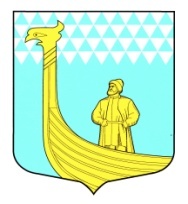 АДМИНИСТРАЦИЯМУНИЦИПАЛЬНОГО ОБРАЗОВАНИЯВЫНДИНООСТРОВСКОЕ СЕЛЬСКОЕ ПОСЕЛЕНИЕВолховский муниципальный район Ленинградская областьдеревня Вындин Островул. Школьная, д. 1 а П  О  С  Т  А  Н  О  В  Л  Е  Н  И  Е            ПРОЕКТот  «____»_________2018 г.                            			№  _____О внесении изменений в Положение о проверке достоверности и полноты сведений,представляемых лицами, поступающими на работу, на должность руководителя муниципального бюджетного (казенного) учреждения, и руководителями  муниципальных бюджетных (казенных) учреждений, утвержденного Постановлением администрации Вындиноостровского сельского поселения от 25.02.2013 № 16	Рассмотрев протест прокуратуры Волховского района Ленинградской области от 14.06.2018 № 07-19-2018, в соответствии  Трудовым кодексом Российской Федерации, Уставом муниципального образования Вындиноостровского сельского поселения,п о с т а н о в л я ю:Внести в Положение о проверке достоверности и  полноты сведений, представляемых лицом, поступающим на работу, на должность руководителя муниципального бюджетного (казенного) учреждения,  и руководителями муниципальных бюджетных (казенных) учреждений, утвержденного Постановлением администрации Вындиноостровского сельского поселения от 25.02.2013 № 16 (далее – Положение) следующие изменения:1.1. Абзац 4 пункта 15 настоящего Положения исключить;1.2. Пункт 15 настоящего Положения дополнить абзацем следующего содержания: «представить материалы проверки в соответствующую комиссию по соблюдению требований к служебному поведению руководителя муниципального бюджетного (казенного) учреждения и урегулированию конфликта интересов».2. Опубликовать (обнародовать) настоящее Постановление в газете «Волховские огни» и разместить на официальном сайте администрации МО Вындиноостровское сельское поселение.3. Контроль за исполнением  постановления оставляю за собой.Глава администрации                                                                 Тимофеева Утвержденопостановлением главы администрацииМО Вындиноостровское сельское поселениеВолховского муниципальногорайона Ленинградской области   от 25.02.2013г. №  16(в редакции Постановления от _____ № __)Положение о проверке достоверности и полноты сведений, представляемых лицами, поступающими на работу,  на должность руководителя муниципального бюджетного (казенного) учреждения, и руководителями муниципальных бюджетных (казенных) учреждений		1. Положением о проверке достоверности и полноты сведений, представляемых лицом, поступающим на работу,  на должность руководителя муниципального бюджетного (казенного) учреждения, и руководителями муниципальных бюджетных (казенных)  учреждений (далее – Положение) определяется порядок осуществления проверки (далее – проверка):        достоверности и полноты сведений о доходах, об имуществе  и обязательствах имущественного характера, представляемых в соответствии с постановлением администрации МО Вындиноостровское сельское поселение Волховского муниципального района Ленинградской области  от 25.02.2013 № 16 «О соблюдении лицами, поступающими на работу на должность руководителя муниципального бюджетного (казенного) учреждения, и руководителя муниципального бюджетного (казенного) учреждения, положений части четвертой статьи 275 Трудового кодекса Российской Федерации»:	     лицами, поступающими на работу, на должность руководителя муниципального бюджетного (казенного) учреждения;     		руководителями муниципальных бюджетных (казенных) учреждений.		2. Проверка осуществляется по решению учредителя муниципального бюджетного (казенного) учреждения или лица, которому такие полномочия предоставлены учредителем.		3. Кадровые службы муниципальных бюджетных (казенных) органов  (далее - кадровые службы), по решению учредителя муниципального бюджетного (казенного) учреждения или лица, которому такие полномочия предоставлены учредителем,  осуществляют проверку:		а) достоверности и полноты сведений о доходах, об имуществе и обязательствах имущественного характера, представляемых лицами при поступлении на работу на должность руководителя муниципального бюджетного (казенного) учреждения;		б) достоверности и полноты сведений о доходах, об имуществе и обязательствах имущественного характера, представляемых руководителями муниципальных бюджетных (казенных) учреждений. 4. Основанием для осуществления проверки является информация, представленная в письменном виде в установленном порядке:правоохранительными органами, иными государственными органами, органами местного самоуправления и их должностными лицами; работниками подразделений кадровых служб муниципальных бюджетных (казенных) органов по профилактике коррупционных и иных правонарушений либо должностными лицами кадровых служб указанных органов, ответственными за работу по профилактике коррупционных и иных правонарушений;постоянно действующими руководящими органами политических партий и зарегистрированных в соответствии с законом иных общероссийских общественных объединений, не являющихся политическими партиями;Общественной палатой Российской Федерации;общероссийскими средствами массовой информации.5. Информация анонимного характера не может служить основанием для проверки.6. Проверка осуществляется в срок, не превышающий 60 дней со дня принятия решения о ее проведении. Срок проверки может быть продлен до 90 дней учредителем муниципального бюджетного (казенного) учреждения или лицом, которому такие полномочия предоставлены учредителем.7. Кадровые службы осуществляют проверку:самостоятельно;путем направления запроса в органы, осуществляющие оперативно-розыскную деятельность.8. При осуществлении проверки, предусмотренной абзацем вторым пункта 7 Положения, кадровая служба вправе:проводить беседу с лицом, поступающим на работу, на должность руководителя муниципального бюджетного (казенного) учреждения, а также руководителем муниципального бюджетного (казенного) учреждения;изучать представленные лицом, поступающим на работу, на должность руководителя муниципального бюджетного (казенного) учреждения, а также руководителем муниципального бюджетного (казенного) учреждения, сведения о доходах, об имуществе и обязательствах имущественного характера и дополнительные материалы;получать от лица, поступающего на работу, на должность руководителя муниципального бюджетного (казенного) учреждения, а также руководителя муниципального бюджетного (казенного)  учреждения пояснения по представленным им сведениям о доходах, об имуществе и обязательствах имущественного характера и материалам;направлять в установленном порядке запрос (кроме запросов, касающихся осуществления оперативно-розыскной деятельности или ее результатов) в органы прокуратуры Российской Федерации, иные федеральные государственные органы, государственные органы субъектов Российской Федерации, территориальные органы муниципальных бюджетных (казенных) органов, органы местного самоуправления, на предприятия, в учреждения, организации и общественные объединения об имеющихся у них сведениях: о доходах, об имуществе и обязательствах имущественного характера лица, поступающего на работу, на должность руководителя муниципального бюджетного (казенного) учреждения, а также руководителя муниципального бюджетного (казенного) учреждения, его супруги (супруга) и несовершеннолетних детей; о достоверности и полноте сведений;наводить справки у физических лиц и получать от них информацию с их согласия;осуществлять анализ сведений, представленных лицом, поступающим на работу, на должность руководителя муниципального бюджетного (казенного) учреждения, а также руководителем муниципального бюджетного (казенного) учреждения в соответствии с законодательством Российской Федерации о противодействии коррупции.9. В запросе, предусмотренном абзацем пятым пункта 8 Положения, указываются:фамилия, имя, отчество руководителя государственного органа или организации, в которые направляется запрос;нормативный правовой акт, на основании которого направляется запрос;фамилия, имя, отчество, дата и место рождения, место регистрации, жительства и (или) пребывания, должность и место работы (службы) лица, поступающего на работу, на должность руководителя муниципального бюджетного (казенного) учреждения, или руководителя муниципального бюджетного (казенного) учреждения, его супруги (супруга) и несовершеннолетних детей, сведения о доходах, об имуществе и обязательствах имущественного характера которых проверяются, лица, поступающего на работу, на должность руководителя муниципального бюджетного (казенного) учреждения, или руководителя муниципального бюджетного (казенного) учреждения, представившего сведения в соответствии с нормативными правовыми актами Российской Федерации, полнота и достоверность которых проверяются; содержание и объем сведений, подлежащих проверке;срок представления запрашиваемых сведений;фамилия, инициалы и номер телефона учредителя муниципального бюджетного (казенного) учреждения или лица, которому такие полномочия предоставлены учредителем, направивших запрос;другие необходимые сведения.10. Учредитель муниципального бюджетного (казенного) учреждения или лицо, которому такие полномочия предоставлены учредителем, обеспечивает:уведомление в письменной форме руководителя муниципального бюджетного (казенного) учреждения о начале в отношении его проверки и разъяснение ему содержания абзаца третьего настоящего пункта - в течение двух рабочих дней со дня получения соответствующего решения;проведение в случае обращения руководителя муниципального бюджетного (казенного) учреждения беседы с ним, в ходе которой он должен быть проинформирован о том, какие сведения, представляемые им в соответствии с Положением подлежат проверке, - в течение семи рабочих дней со дня обращения руководителя муниципального бюджетного (казенного)  учреждения, а при наличии уважительной причины - в срок, согласованный с руководителем муниципального бюджетного (казенного) учреждения.11. По окончании проверки учредитель муниципального бюджетного (казенного) учреждения или лицо, которому такие полномочия предоставлены учредителем обязан ознакомить руководителя муниципального бюджетного (казенного)  учреждения с результатами проверки.12. Руководитель муниципального бюджетного (казенного) учреждения вправе:давать пояснения в письменной форме в ходе проверки; а также по результатам проверки;представлять дополнительные материалы и давать по ним пояснения в письменной форме;	обращаться к учредителю или лицу, которому такие полномочия предоставлены учредителем с подлежащим удовлетворению ходатайством о проведении с ним беседы по вопросам, указанным в абзаце третьем пункта 10 Положения.13. Пояснения, указанные в пункте 12 Положения, приобщаются к материалам проверки.14. На период проведения проверки руководитель муниципального бюджетного (казенного)  учреждения может быть отстранен от занимаемой должности на срок, не превышающий 60 дней со дня принятия решения о ее проведении. Указанный срок может быть продлен до 90 дней лицом, принявшим решение о проведении проверки.На период отстранения руководителя муниципального бюджетного (казенного)  учреждения от занимаемой должности за ним сохраняется заработная плата.15. По результатам проверки учредитель муниципального бюджетного (казенного) учреждения или лицо, которому такие полномочия предоставлены учредителем, принимает одно из следующих решений:о назначении лица, поступающего на работу, на должность руководителя муниципального бюджетного (казенного) учреждения, на должность руководителя;об отказе лицу, поступающему на работу, на должность руководителя муниципального бюджетного (казенного) учреждения, в назначении на должность руководителя;о применении к руководителю муниципального бюджетного (казенного) учреждения мер юридической ответственности.представить материалы проверки в соответствующую комиссию по соблюдению требований к служебному поведению руководителя муниципального бюджетного (казенного) учреждения и урегулированию конфликта интересов.16. При установлении в ходе проверки обстоятельств, свидетельствующих о наличии признаков преступления или административного правонарушения, материалы об этом представляются в государственные органы в соответствии с их компетенцией.17. Подлинники справок о доходах, об имуществе и обязательствах имущественного характера, поступивших к учредителю муниципального бюджетного (казенного) учреждения или лицу, которому такие полномочия предоставлены учредителем приобщения к личным делам.18. Материалы проверки хранятся у учредителя муниципального бюджетного (казенного) учреждения или лица, которому такие полномочия